ГЛАВА БЕРЕЗОВСКОГО РАЙОНА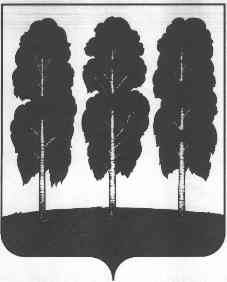 ХАНТЫ-МАНСИЙСКОГО АВТОНОМНОГО ОКРУГА – ЮГРЫПОСТАНОВЛЕНИЕ от  27.05.2022                                                    	     № 28пгт. БерезовоО награждении В соответствии с постановлением главы Березовского района от 12 апреля   2022 года № 17 «Об учреждении наград и поощрений главы Березовского района», на основании решения Комиссии по поощрениям главы Березовского района (протокол от 27 мая 2022 года № 9):1. Поощрить Благодарственным письмом главы Березовского района:    	1.1. За многолетний добросовестный труд в сфере образования в Березовском районе и в связи с юбилейной датой со дня рождения Мелентьеву Светлану Германовну, делопроизводителя, муниципального казенного учреждения «Централизованная бухгалтерия учреждений сферы образования Березовского района».  	2. Объявить Благодарность главы Березовского района:2.1. За многолетний добросовестный труд в сфере образования Березовского района и в связи с юбилейной датой со дня рождения Корнеевой Наталье Юрьевне, эксперту муниципального автономного учреждения «Образовательный центр» Комитета образования администрации Березовского района;2.2. За активную жизненную позицию в оказании благотворительной помощи жителям Донецкой Народной Республики и Луганской Народной Республики.- Гармановой Людмиле Валентиновне, индивидуальному предпринимателю;- Леоновой Разине Фаритовне, индивидуальному предпринимателю;- Ягубцеву Олегу Габтрахмановичу, индивидуальному предпринимателю;- Маммаеву Магомеду Ашурбеговичу, индивидуальному предпринимателю;- Копыльцову Игорю Станиславовичу, председателю Совета Березовского межрайонного союза потребительских обществ.2.3. За высокие достижения в социально-экономическом развитии Березовского района Голошубину Александру Игоревичу, председателю национальной родовой общины коренных малочисленных народов Севера «Рахтынья».   3. Отделу по бухгалтерскому учету и отчетности администрации Березовского района выплатить  5 000 (пять тысяч) рублей, в том числе НДФЛ, за счет средств местного бюджета, лицу, указанному в пункте 1 настоящего постановления.4. Опубликовать настоящее постановление в газете «Жизнь Югры» и разместить на официальном веб-сайте органов местного самоуправления Березовского района.5. Настоящее постановление вступает в силу после его подписания. 6. Контроль за исполнением настоящего постановления оставляю за собой.И.о. главы района					                         	  И.В. Чечеткина